                                   PUNJAB STATE POWER CORPORATION LIMITED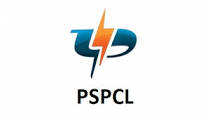                     (Regd. Office : PSEB Head Office , The Mall , Patiala-147001)        Corporate IdentityNo.:U40109PB2010SGCO33813, Website:www.pspcl.in                Tender Enquiry No. 08/01/08/2019Note:- 1. It is information that in case tender process is not completed due to any reason no corrigendum will be published in Newspaper. Details regarding corrigndum may be soon on official. PSPCL website. www.pspcl.in2.  Tender Form/ Specification can be collected from this office any working day. upto dt. 15.10.2019 ( 5.00 pm ) with cost of each tender form Rs. 500/- + Gst @ 18%. 
							          Sr. Executive Engineer,                    	AHC O&M Divn. PSPCL,		Ganguwal.                                                                         (Mob. No.- 9646119178)		 gzikp oki gkto ekog'o/;aB fbwfNv     ofi;Nov nkfc; L- gzLokLfpLp'L j?v nkfc;, dh wkb gfNnkbk-147001ekog'o/N Jh vN?Nh Bzpo : U40109PB2010SGC033813  t?p ;kJhN www.pspcl.in                         N?Avo fJzBe[nkoh Bzpo - 08$01$08$2019B'N L- 1 H;{fus ehsk ikdk j? fe i/eo fe;/ ekoB N?vo gqhfenk g{oh Bjh jz[dh sK T[; e/; ftZu nypkoK ftZu ;'X gqekf;’s Bjh eotkJh ikt/rh . ;'X ;pzXh t/ot/ ghHn?;HghH;hHn?b dh t?p;kJhN www.pspcl.in s/ t/y/ ikD . 2H N?Avo d/ d;skt/iK dk ;?N ;w/s ;g?;hfce/;aB ns/ nkw jdkfJsK fJ; dcso ftZu fe;/ th ezweki tkb/ fdB fwsh 15H10H2019 sZe ;wK ;’kw 5H00 ti/ sZe 500$o[L ;w/s ihHn?;HNh @ 18%  Bed d/ e/ fbnk ik ;edk j? .										        ;hBhHekoiekoh fJziBhno,					            J/n?u;h U$n?w wzvb, ghHn?;HghH;hHn?b,                                        rzr{tkb .Sr. No.Description of WorkEstimate Cost (Rs.)Completion Period1Clearance of weeds, sarkanda, Jungle extra from inner section of lined canal bank , drain on both sides and outer slopes of aqueduct from RD 17500 mt. 33820 mt. for the year 2019-204.84 Lac90 Days2 Eligibility Criteria  The experienced L & C Co-Op. Societies , Registered Contractors/Firms/ Agencies shall be deemed eligible.3          Last date of sale of Tenders:-15$10$2019, Upto 5:00 PM4Last Date of Submission of Tenders:-21$10$2019, Upto 11:00 AM5 Date of Opening of Tenders:-21$10$2019, Upto 11:30 AMbVh BzHezw dk t/otk   nzdkiaB oew(o[H)ezw g{ok eoB dk ;wK1ebhno?; nkc thvi , ;oezvk izrb n?e;Nok cokw fJzBo;?e;’B nkc bkJhfBv e?Bkb ,p?e vo/B nkB p'E ;kJhv; n?v nkT{No ;b'gi nkc n?e{v?eN cokw nkoHvhH 17500whH N{ 33820 whH ;kb 2019-20  4H84 bZy   90 fdB2:'rsksiaop/eko feos s/ T[;koh ;fjekoh ;GktK, ofi;Nov m/e/dko$cowK$ J/iz;hnK :'r wzB/ ikDr/.siaop/eko feos s/ T[;koh ;fjekoh ;GktK, ofi;Nov m/e/dko$cowK$ J/iz;hnK :'r wzB/ ikDr/.3N?Avo t/uD dh nkyoh fwsh15$10$2019,  ng N{ 5:00 PM15$10$2019,  ng N{ 5:00 PM4N?Avo iwQK eokT[D dh nkyoh fwsh21$10$2019, ng N{ 11:00 AM21$10$2019, ng N{ 11:00 AM5N?Avo y'bD dh fwsh21$10$2019, ng N{ 11:30 AM21$10$2019, ng N{ 11:30 AM